Verhoeff Zimmerman SocietyApril 5-7, 2018   Baltimore, Maryland Anita Chan, FRCPath, FRCS (Ed), FAMSOphthalmic Pathology Service, Singapore National Eye CentreLevel 8, Singapore National Eye Centre Bldg.11 Third Hospital AvenueSINGAPORE 168751anita.chan.s.y@singhealth.com.sgCo-authors:Dr Issam Al Jajeh, Dept of Anatomical Pathology and cytology, SGHProf Chee Soon Phaik, FRCSed FAMSHead, Ocular inflammation and immunology, Singapore National Eye CentreIris Biopsy in Uveitis: Masquerade SyndromeA 83-year-old Chinese man, presented to the uveitis service at Singapore National Eye Centre (SNEC) with a 1-2 history of blurring of vision with floaters. Past medical history: Diabetes mellitusPast ocular history: Bilateral cataract surgery (Phacoemulsification), History of dry age related macular disease (ARMD)Social history: Chronic smoker (>10 sticks/ day)He was found to have anterior segment inflammation with vitritis. A clinical diagnosis of intermediate uveitis was made and a vitreous aspiration was performed.Figure 1: Vitreous Cytology showing a paucicellular yield of predominantly CD68 positive macrophages with hardly any other lymphocytes staining for CD3, CD20 or Ki67 proliferation marker. 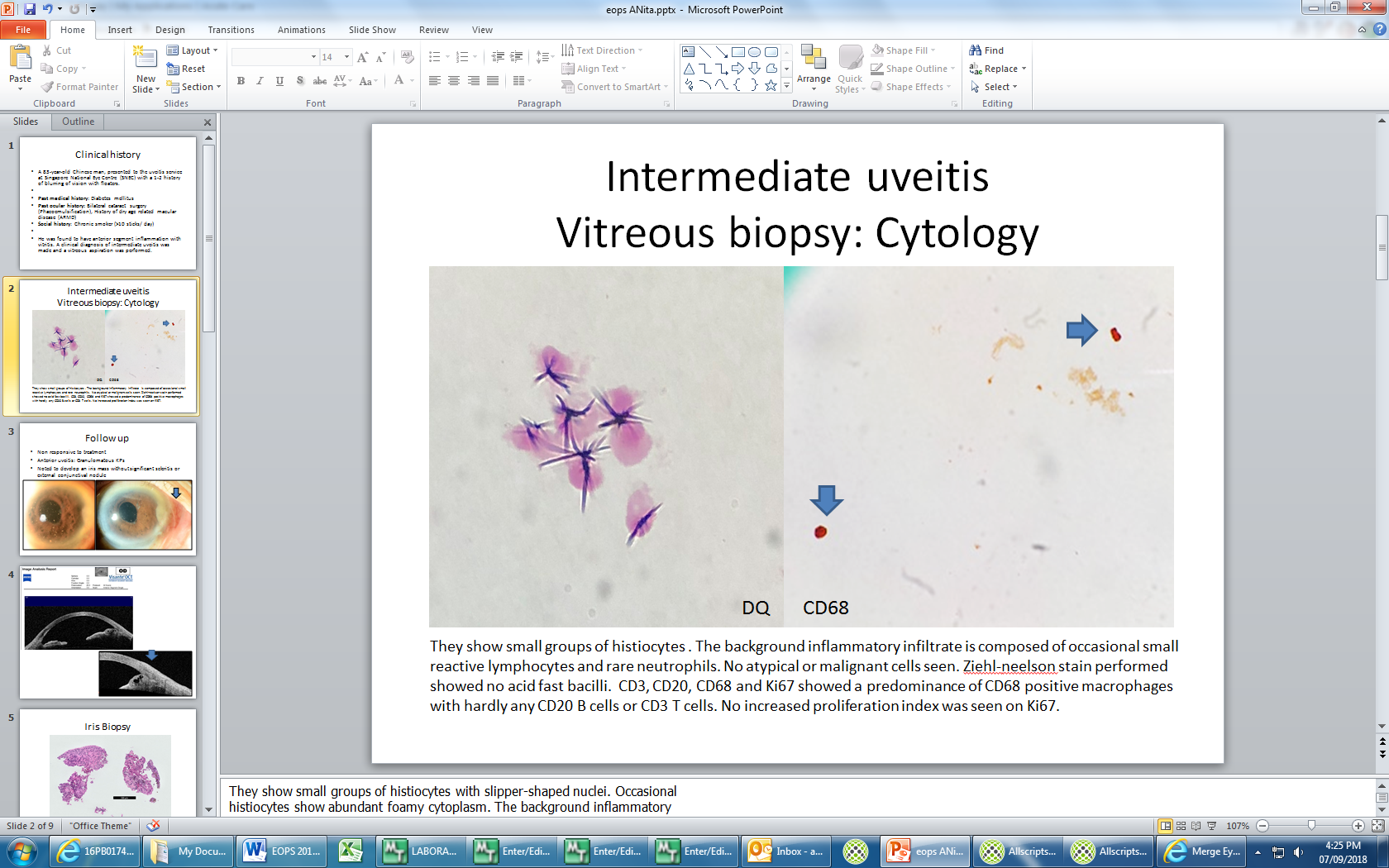 Patient subsequently developed a nasal iris mass.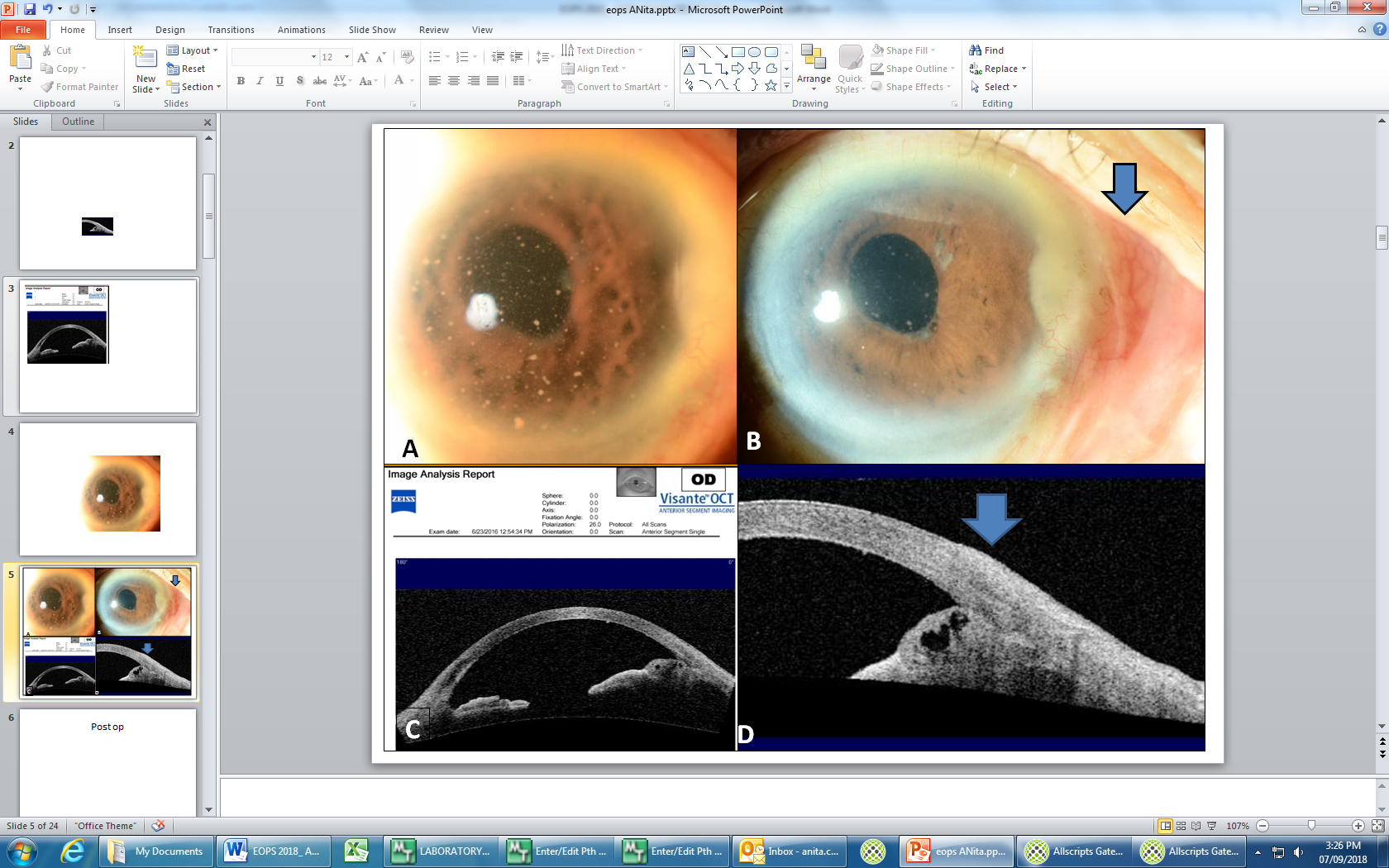  Figure 2: anterior segment photos and OCT2A: Small to medium sized keratic precipitates (granulomatous KPs)2B: Nasal temporal whitish iris mass abutting cornea. Note the lack of significant conjunctival and scleral mass or erythema in the nasal conjunctiva/ sclera.2C, D: Anterior segment Optical coherence tomography (AS-OCT,  VISANTE©) demonstrating an iris mass with cystic spaces.An iris biopsy was performed: 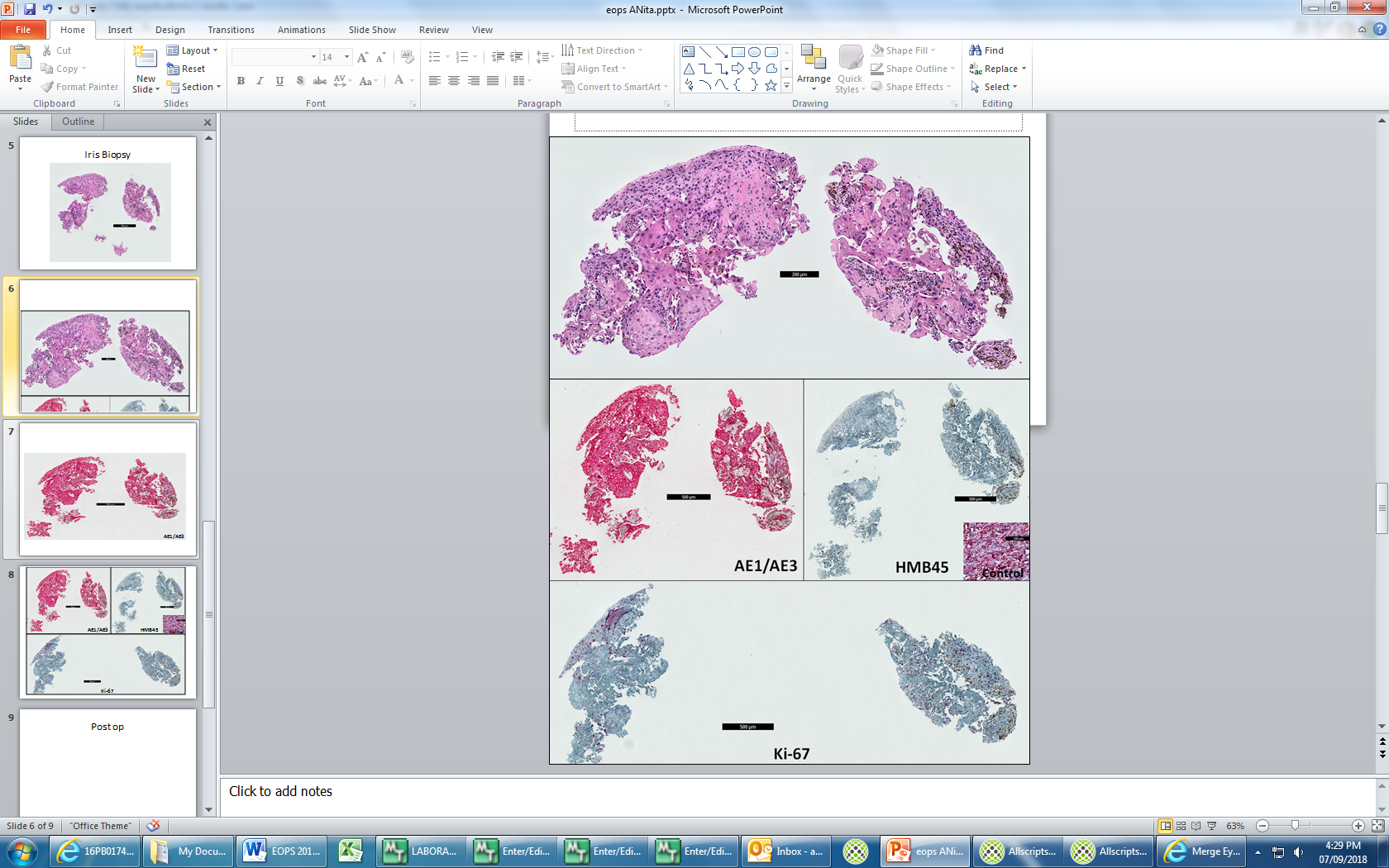 Microscopic findings:Sections show a small fragment of iris tissue completely infiltrated by a squamous cell proliferation. Hardly any normal iris tissue is present. The squamous cells are positive for AE1/AE3 and negative for HMB45 negating an melanoma (in the presence of a working external control). The Ki-67 proliferation index is increased (10-20%) in the tumour cells. Granulomas are not present. Diagnosis: Squamous cell carcinoma likely metastatic in view of lack of external surface lesion.Post biopsy: Patient was found on CXR and CT thorax to have a lung nodule. Although a smoker, patient had no prior history of a lung lesion and this was the first time the lesion was noted. In view of patient’s age, patient and family declined radical surgery and opted for palliative treatment. DiscussionIris metastases are rare and occur in 4-8% of systemic cancers.1 Although previously recognized in anectodal case reports, Ferry and Font provided the first complete analysis of metastatic carcinomas to the anterior segment in 26 eyes.2 In their series, they noted a propensity for the tumour to involve the horizontal meridian of the iris or cilary body,2 which is similar to our case (Figure 2A, B). Most common primary sites of malignancy are the lung (in men) and breast (in women).1-3 Metastatic cancers to the iris can manifest as a uveitis masquerade with secondary glaucoma.1,4,5 They can present with a granulomatous type of inflammation.4,5 These keratic precipitates may represent pseudoKPs6 or a granulomatous reaction to the tumour cells (Figure 2A,B). In our case, there was no posterior uveal involvement although a reactive granulomatous response was seen in the anterior vitreous cytology (Figure 1). Squamous cell carcinoma metastasis to the iris have been reported to present as an solid iris mass with cystic spaces on imaging.6 This is similar to our case (Figure 2C,D). A high index of suspicion is necessary and direct iris biopsy or aqueous cytology are usually required for tissue diagnosis. In some cases, the iris metastasis may be the first presentation of tumour.6 References:1.	Shields CL, Kaliki S, Crabtree GS, et al. Iris metastasis from systemic cancer in 104 patients: the 2014 Jerry A. Shields Lecture. Cornea. 2015;34(1):42-48.2.	Ferry AP, Font RL. Carcinoma metastatic to the eye and orbit II. A clinicopathological study of 26 patients with carcinoma metastatic to the anterior segment of the eye. Arch Ophthalmol. 1975;93(7):472-482.3.	Shields JA, Shields CL, Kiratli H, de Potter P. Metastatic tumors to the iris in 40 patients. Am J Ophthalmol. 1995;119(4):422-430.4.	Chua CH, Westlake W, Rich W. Iris metastasis: an unusual cause of anterior uveitis. Postgrad Med J. 1996;72(845):176-177.5.	Lin AD, Wong WK, Jr. A case study of unusual etiology of anterior uveitis with ocular hypertension-iris metastasis of primary lung adenocarcinoma. Hawaii J Med Public Health. 2014;73(3):89-90.6.	Kesen MR, Edward DP, Ulanski LJ, Tessler HH, Goldstein DA. Pulmonary metastasis masquerading as anterior uveitis. Arch Ophthalmol. 2008;126(4):572-574.